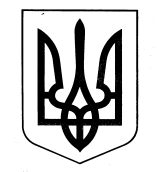 УКРАЇНАКОМУНАЛЬНИЙ ЗАКЛАД «КЕГИЧІВСЬКИЙ ЛІЦЕЙ КЕГИЧІВСЬКОЇ РАЙОННОЇ РАДИХАРКІВСЬКОЇ ОБЛАСТІ»НАКАЗ27 .06.2019                                                                                                                                  №29-уПро  відрахування учнів 11  класуВідповідно до абзацу першого частини третьої статті 18 Закону України «Про загальну середню освіту», наказу Міністерства освіти і науки України від 16.04.2018 №367 «Про затвердження Порядку зарахування, відрахування та переведення учнів до державних та комунальних закладів освіти для здобуття повної загальної середньої освіти» зареєстрованого в Міністерстві юстиції України 05.05.2018 за №564/32016, наказу відділу освіти Кегичівської районної державної адміністрації від 12.04.2019 №45 «Про організоване закінчення 2018/2019 навчального року та проведення державної підсумкової атестації учнів 4,9,11-х класів закладів загальної середньої освіти Кегичівського району», наказу Комунального закладу «Кегичівський  ліцей Кегичівської районної ради Харківської області» від 12.04.2019 №56 «Про організоване закінчення 2018/2019 навчального року в    КЗ «Кегичівський ліцей», згідно з рішенням педагогічної ради (протокол від 27.06.2019 № 9)НАКАЗУЮ:1. Відрахувати   з закладу освіти  18 учнів  11 класу 27.06.2019.2. Видати   свідоцтво про здобуття повної загальної середньої освіти:2.1. З відзнакою  Пучці Анні Сергіївні та нагородити золотою медаллю  «За високі досягнення у навчанні».2.2. Звичайного зразка учням: Бочаровій  Каріні ІгорівніВеренич Аліні ПетрівніДем’яненку Павлу ОлександровичуДолженку  Івану ОлександровичуЖукову  Данилу ВолодимировичуЗемляній Анастасії ОлексіївніЗоновій  Катерині ВолодимирівніКалинюк Катерині МиколаївніКаліновій Дар’ї ОлегівніЛебедєвій  Анастасії ЮріївніЛомовій Аліні  ПетрівніМосесян Анні НорайрівніПолтавцю Владиславу СергійовичуПортяннікову Максиму Васильовичу Ріпці  Івану ВолодимировичуСеменовій  Тетяні ЮріївніСтепаненко Марії Романівні3.Класному керівнику Данько О.М. зробити відповідні записи на сторінках класного журналу в розділі «Зведений облік навчальних досягнень учнів» у графі «Рішення педагогічної ради…».                                                                               27.06.20194.Відповідальній за сайт закладу освіти  Головіновій О.С.,  оприлюднити відповідне рішення педагогічної ради на офіційному веб-сайті КЗ «Кегичівський ліцей».                                                                               Упродовж п’яти робочих днів з дати прийняття5. Контроль  за виконанням даного наказу залишаю за собою.Директор КЗ «Кегичівський ліцей»                                                          І.В.Юсова                                                                                         З наказом ознайомлені:Головінова О.С.Данько О.М.